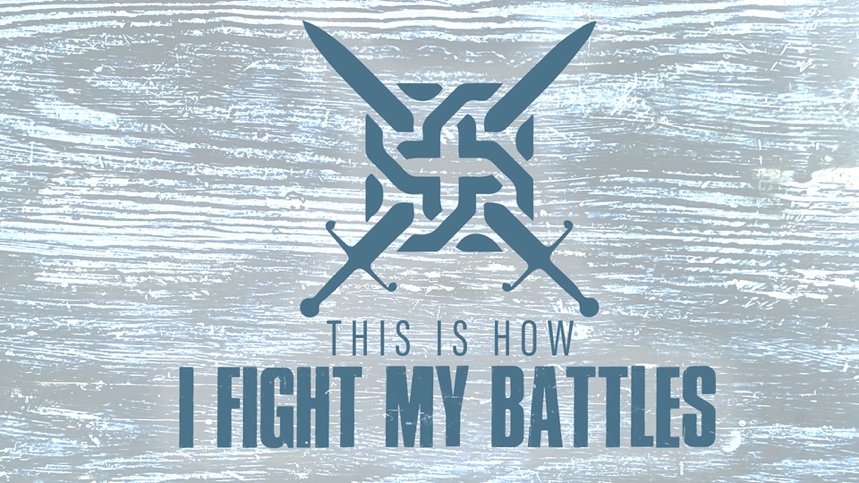 EASTRIDGE MEN’S ONLINE BIBLE STUDYMay 6, 2020Week Six:  “Resisting the Enemy”2 Chronicles 32:1-23GROUP DISCUSSION QUESTIONSGetting Started (10 Minutes)In sports we have archrivals – those “enemies” that we love to hate and love even more to defeat.  Share with the group a memory you have of you or your favorite team defeating your archrival.What is one thing from this week’s teaching that spoke to you the most?Digging Deeper (25 Minutes)Because Hezekiah chose to live and rule righteously before God, he experienced fierce opposition from Assyria.  Where do you experience the most opposition, ridicule, and resistance as a follower of Jesus?  Work? Home? Government? Your own mind? Extended family? Unsaved friends/family? Other? One of the weapons we have to resist the enemy is the Word of God.  Read the following passages and discuss how God’s Word is effective in spiritual warfareMatthew 4:1-11Romans 15:42 Timothy 3:12-17Hezekiah prepared for the battle with Sennacharib by planning and praying.  Why are both planning and preparing important?  Which do you find comes more naturally for you to do? Read Hezekiah’s prayer in 2 Kings 19:15-19.  What does he say about God that helps you trust in Him when you are facing opposition from the enemy?Wrapping Up (10 Minutes)Hezekiah sought out the prophet Isaiah as a partner in prayer.  Who has been a prayer partner for you during times of trials, testing and opposition?  How has that partnership helped you in resisting the enemy?Take time to pray for each other’s needs.  Pray that God in His greatness would answer in a way that brings Him the most glory in each situation.